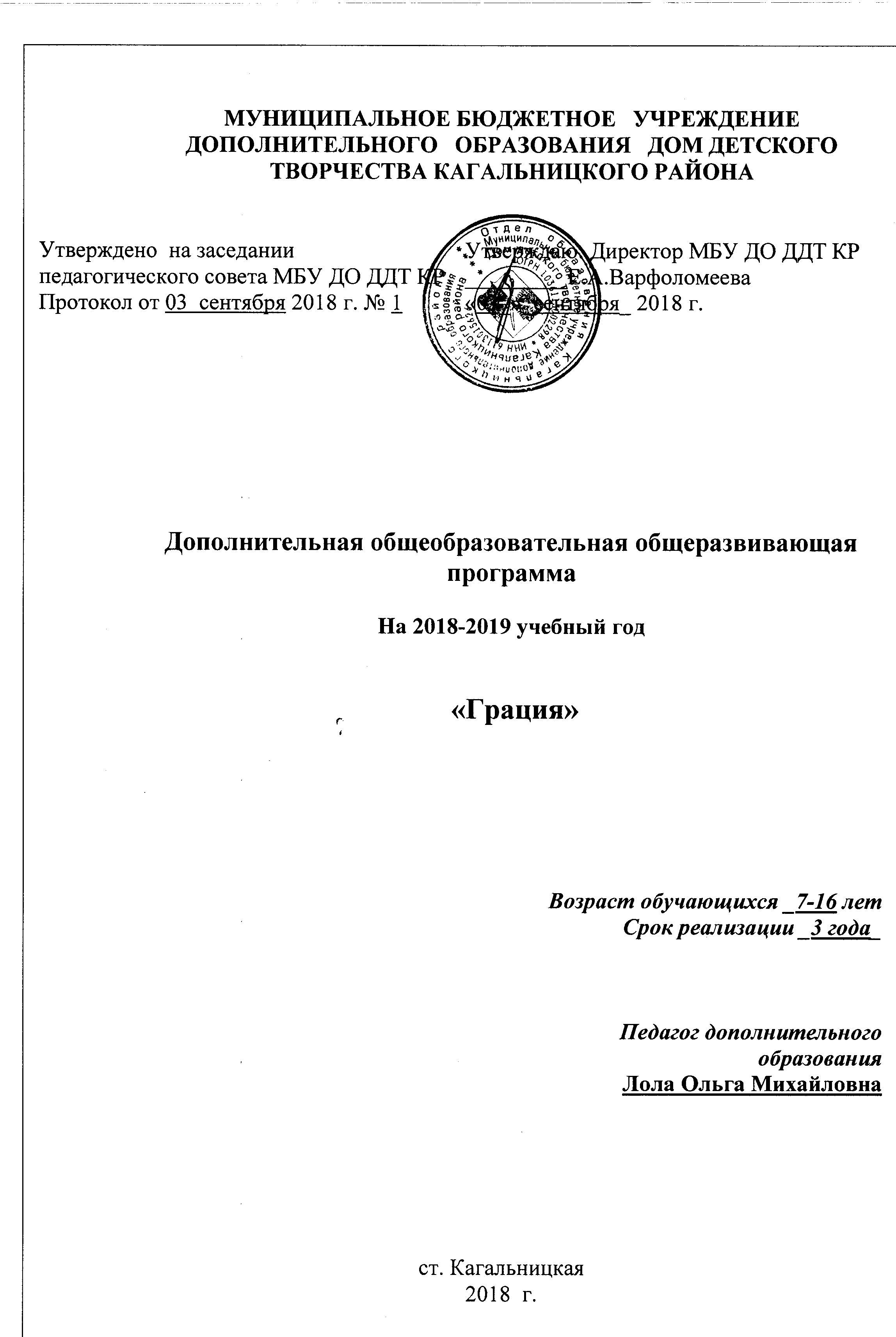  Пояснительная запискаИзвестно, что эффективность образования детей во многом зависит от состояния их здоровья. Мы живём во времена бурного развития современной и массовой гиподинамии, когда ребёнок волей-неволей становится заложником, быстро развивающихся технических систем (телевидения, компьютеры, сотовая связь и т.д.) – всё это приводит к недостатку двигательной активности ребёнка и отражается на состоянии здоровья подрастающего поколения. Актуальность программы сегодня осознается всеми. Современная школа стоит перед фактором дальнейшего ухудшения не только физического, но и психического здоровья детей. Чтобы внутренний мир, духовный склад детей был богатым, глубоким, а это по настоящему возможно лишь тогда, когда “дух” и “тело” находятся в гармонии, необходимы меры целостного развития, укрепления и сохранения здоровья учащихся.Ритмика – это танцевальные упражнения под музыку, которые учат чувствовать ритм и гармонично развивают тело. Ритмика способствует правильному физическому развитию и укреплению детского организма. Развивается эстетический вкус, культура поведения и общения, художественно - творческая и танцевальная способность, фантазия, память, обогащается кругозор. Занятия по ритмике направлены на воспитание организованной, гармонически развитой личности.Нормативно-правовые документы,  на основе которых разработана дополнительная общеразвивающая программа:Конвенция о правах ребёнка;Федеральный закон от 29.12.2012 г. «273-ФЗ (ред. от 23.07.2013 г.)   «Об образовании в Российской Федерации»;Концепция развития дополнительного образования (Распоряжение Правительства  РФ  от 04.09.14г. № 1726-р);Порядок организации и осуществления образовательной деятельности по дополнительным общеобразовательным программам (Приказ Министерства образования и науки Российской Федерации № 1008 от 29 августа 2013 г.);СанПиН 2.4.4.3172-14 «Санитарно-эпидемиологические требования к устройству, содержанию и организации режима работы образовательных организаций дополнительного образования детей» (утверждены Постановлением Главного государственного санитарного врача Российской Федерации от 29 декабря 04.07.2014г. №41);Устав МБУ ДО ДДТ КР;Учебный календарный  график МБУ ДО ДДТ КР на учебный год;Положение о формах, периодичности и порядке текущего контроля успеваемости и промежуточной аттестации учащихся МБУ ДО ДДТ КР.На занятиях ритмики постоянно чередуются нагрузка и отдых, напряжение и расслабление. К увеличению напряжения и нагрузки воспитанники привыкают постепенно, что благотворно сказывается потом на других занятиях. У детей развивается чувство ритма, музыкальный слух и память. На занятиях дети совершенствуют двигательные навыки, у них развивается пространственная ориентация, улучшается осанка, формируется чёткость и точность движений.Занятия ритмикой положительно влияют на умственное развитие детей: ведь каждое занятие нужно понять, осмыслить, правильно понять, осмыслить, правильно выполнять движения, вовремя включаться в деятельность, надо осмыслить соответствие выбранных движений характеру музыки.  Эти занятия создают благоприятные условия для развития творческого воображения детей. Бесспорно также их воздействие на формирование произвольного внимания, развитие памяти. Потребность детей в движении превращается в упорядоченную и осмысленную деятельность. Уроки ритмики оказывают на детей организующее и дисциплинирующее влияние, помогают снять чрезмерную возбудимость и нервозность. Уроки ритмики в целом повышают творческую активность и фантазию воспитанников. Постепенно дети преодолевают скованность, у них возрастает осознание ответственности за свои действия перед товарищами, приобретают способность к сценическому действию под музыку. С использованием элементов костюма и декорации. Отработанные сценические музыкальные постановки  удобно использовать при проведении детских утренников. Особенно хочется отметить ценность народных плясок и танцев. Они приобщают детей к народной культуре. Все народные танцы предназначены для совместного исполнения и совершенствуют навыки общения детей между собой. В них дети учатся внимательно относиться к партнёру, находить с ним общий ритм движения.Целью программы является приобщение детей к танцевальному искусству, развитие их художественного вкуса и физического совершенствования.Основные задачи:Обучающая:  формировать необходимые двигательные навыки, развивать музыкальный слух и чувство ритма.Развивающая: способствовать всестороннему развитию и раскрытию творческого потенциала.Воспитательная: способствовать развитию эстетического чувства и художественного вкуса.Программа  кружка «Грация»  состоит из четырёх разделов:	Упражнения на ориентировку в пространствеРитмико-гимнастические упражненияИгры под музыкуТанцевальные упражненияУсловия реализации: Программа  рассчитана на 3 года обучения.Тематический план  первый год обучения                          Календарно-тематическое планирование   Грация- 1 год обучения , 2- группы, 4 часа в неделю, 144 час в год,Продолжительность занятий  35 мин.                                                Расписание            Понедельник:                           Пятница:                                                               1группа                                    1группа  14:10-14:50                             14:10-14:5015:00-15:40                             15:00-15:402 группа                                   2 группа                                                15:50-16:30                            15:50 -16:30                               16:40-17:20                            16:40 -17:20                                          Содержанием работы на уроках  ритмики  является музыкально-                                             ритмическая  деятельность детей. Они учатся слушать музыку, выполнять под музыку разнообразные движения, петь, танцевать.В процессе выполнения специальных упражнений под музыку (ходьба цепочкой или в колонне в соответствии с заданными направлениями, перестроения с образованием кругов, квадратов, «звездочек», «каруселей», движения к определенной цели и между предметами) осуществляется развитие представлений учащихся о пространстве и умение ориентироваться в нем.Упражнения с предметами: обручами, мячами, шарами, лентами  развивают ловкость, быстроту реакции, точность движений.Движения под музыку дают возможность воспринимать и оценивать ее характер (веселая, грустная), развивают способность переживать содержание музыкального образа. Занятия  ритмикой  эффективны для воспитания положительных качеств личности. Выполняя упражнения на пространственные построения, разучивая парные танцы и пляски, двигаясь в хороводе, дети приобретают навыки организованных действий, дисциплинированности, учатся вежливо обращаться друг с другом.  УПРАЖНЕНИЯ НА ОРИЕНТИРОВКУ В ПРОСТРАНСТВЕПерестроение из колонны по одному в колонну по четыре. Построение в шахматном порядке. Перестроение из нескольких колонн в несколько кругов, сужение и расширение их. Перестроение из простых и концентрических кругов в звездочки и карусели. Ходьба по центру зала, умение намечать диагональные линии из угла в угол. Сохранение правильной дистанции во всех видах построений с использованием лент, обручей, скакалок. Упражнения с предметами, более сложные, чем в предыдущих классах.РИТМИКО-ГИМНАСТИЧЕСКИЕ УПРАЖНЕНИЯОбщеразвивающие упражнения. Круговые движения головы, наклоны вперед, назад, в стороны. Выбрасывание рук вперед, в стороны, вверх из положения руки к плечам. Круговые движения плеч, замедленные, с постоянным ускорением, с резким изменением темпа движений. Плавные, резкие, быстрые, медленные движения кистей рук. Повороты туловища в положении стоя, сидя с передачей предметов. Круговые движения туловища с вытянутыми в стороны руками, за голову, на поясе. Всевозможные сочетания движений ног: выставление ног вперед, назад, в стороны, сгибание в коленном суставе, круговые движения, ходьба на внутренних краях стоп. Упражнения на выработку осанки.Упражнения на координацию движений. Разнообразные сочетания одновременных движений рук, ног, туловища, кистей. Выполнение упражнений под музыку с постепенным ускорением, с резкой сменой темпа движений. Поочередные хлопки над головой, на груди, перед собой, справа, слева, на голени. Самостоятельное составление несложных ритмических рисунков в сочетании хлопков и притопов, с предметами (погремушками, бубном, барабаном).Упражнение на расслабление мышц. Прыжки на двух ногах одновременно с мягкими расслабленными коленями и корпусом, висящими руками и опущенной головой («петрушка»). С позиции приседания на корточки с опущенной головой и руками постепенное поднимание головы, корпуса, рук по сторонам (имитация распускающегося цветка).То же движение в обратном направлении (имитация увядающего цветка). ИГРЫ ПОД МУЗЫКУУпражнения на самостоятельную передачу в движении ритмического рисунка, акцента, темповых и динамических изменений в музыке. Самостоятельная смена движения в соответствии со сменой частей, музыкальных фраз, малоконтрастных частей музыки. Упражнения на формирование умения начинать движения после вступления мелодии. Разучивание и придумывание новых вариантов игр, элементов танцевальных движений, их комбинирование. Составление несложных танцевальных композиций. Игры с пением, речевым сопровождением. Инсценирование музыкальных сказок, песен.ТАНЦЕВАЛЬНЫЕ УПРАЖНЕНИЯИсполнение элементов плясок и танцев. Упражнения на различение элементов народных танцев. Шаг кадрили: три простых шага и один скользящий, носок ноги вытянут. Пружинящий бег. Поскоки с продвижением назад (спиной). Быстрые мелкие шаги на всей ступне и на полупальцах. Разучивание народных танцев. ОСНОВНЫЕ ТРЕБОВАНИЯ К УМЕНИЯМ УЧАЩИХСЯЛичностные результаты:Знание моральных норм и сформированность морально-этических суждений; способность к оценке своих поступков и действий других людей с точки зрения соблюдения/нарушения моральной нормы. Развито чувство коллективизма, потребности и готовности к эстетической творческой деятельности; эстетического вкуса, высоких нравственных качеств. Реализация творческого потенциала в процессе выполнения ритмических движений под музыку; позитивная самооценка своих музыкально - творческих возможностей.Метапредметные результатырегулятивныепреобразовывать практическую задачу в познавательную; осуществлять итоговый и пошаговый контроль по результату; целеустремлённость и настойчивость в достижении целипознавательныеУчащиеся должны уметь:правильно и быстро находить нужный темп ходьбы, бега в соответствии с характером и построением музыкального отрывка;отмечать в движении ритмический рисунок, акцент, слышать и самостоятельно менять движение в соответствии со сменой частей музыкальных фраз. Четко, организованно перестраиваться, быстро реагировать на приказ музыки, даже во время веселой, задорной пляски;различать основные характерные движения некоторых народных танцев.коммуникативныепродуктивно разрешать конфликты на основе учета интересов и позиций всех его участников;с учетом целей коммуникации достаточно точно, последовательно и полно передавать партнеру необходимую информацию как ориентир для построения действия;умение сотрудничать с педагогом и сверстниками при решении различных музыкально-творческих задач, принимать на себя ответственность за результаты своих действий.    Урок-смотр знанийПроводится в конце учебного годаРЕКОМЕНДАЦИИ ПО ПОДБОРУ МУЗЫКАЛЬНЫХ ПРОИЗВЕДЕНИЙ- детские песни из мультфильмов (ремиксы, оригиналы и минусовки);- популярные детские песни.Знания и умения- знать движения, выученные за год;- знать названия движений и танцев;- знать танцы, выученные за год;- уметь координировать движения;- уметь ориентироваться в танцевальном классе;- уметь танцевать в заданном темпе.СПИСОК ЛИТЕРАТУРЫАндреева М. Дождик песенку поет. – М.: Музыка, 1981.Андреева М., Конорова Е. Первые шаги в музыке. – М.: Музыка, 1979.Бекина С., Ломова Т., Соковинина Е. Музыка и движение. – М.: Просвещение, 1984.Бекина С., Ломова Т. Хоровод веселый наш. – М.: Музыка, 1980.Бекина С., Соболева Э., Комальков Ю. Играем и танцуем. – М.: Советский композитор, 1984.№№п/пТЕМЫ ЗАНЯТИЙКол-во часов Теория ПрактикаПравила безопасности.22Индивидуальное творчество.	321220Общеразвивающие упражнения.341024Упражнение на ориентацию в пространстве18513Движения по линии танца, перестроение, диагональ класса.1212Танец «Матрёшки»14410Элементы народной хореографии: ковырялочка, лесенка, елочка.18414Упражнения на развитие координации.12210Урок-смотр знаний22Итого: 14439105№ урокаДатаНазвание темыКол-во часовтеорияпрактика103.09.2018Вводное занятие.  Беседа о технике безопасности на уроке, при выполнении упражнений, разучивании танцев.222-807.09,10.09,14.09,17.09,21.09,24.09,28.09, 01.10Индивидуальное творчество.166109-1705.10,08.1012.10,15.1019.10,22.1026.10,29.1002.11, Общеразвивающие упражнения.1851318-2605.11, 09.11,12.1116.11,19.1123.11,26.1130.11, Индивидуальное творчество.1661027-3403.12, 07.12, 10.1214.12,17.1221.12, 24.1228.12, 11.01Упражнение на ориентацию в пространстве.1851335-4014.01,18.01,21.01,25.0128.01, 01.02Движения по линии танца, перестроение, диагональ класса.121241-4704.02, 08.02,11.02,15.02,18.02, 22.02, 25.02.Танец «Матрёшки»1441048-5501.03, 04.03,11.03,15.03,18.03,22.0325.03,29.03,Общеразвивающие упражнения. 165      1156-6401.04, 05.04,08.04, 12.04,15.04, 19.04,22.04, 26.04,29.04.Элементы народной хореографии: ковырялочка, лесенка, елочка.1841465-7106.05,13.05,17.05,20.05,24.05,27.05.Упражнения на развитие координации.122107231.05.Урок-смотр знаний22ИТОГО 144